-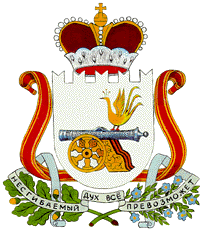 АДМИНИСТРАЦИЯБАРСУКОВСКОГО СЕЛЬСКОГО ПОСЕЛЕНИЯМОНАСТЫРЩИНСКОГО РАЙОНА СМОЛЕНСКОЙ ОБЛАСТИПОСТАНОВЛЕНИЕот 3 декабря  2019 года    № 48Об  установлении на территорииБарсуковского сельского поселениясоциальных нормативов потребленияжилищно-коммунальных услугВ  соответствии с Постановлением Правительства Российской Федерации от 23.05.2006 года № 306 «Об утверждении правил установления и определения нормативов потребления коммунальных услуг»Администрация Барсуковского сельского поселения Монастырщинского района Смоленской области п о с т а н о в л я е т:1.Утвердить социальную норму потребления жилищно- коммунальных услуг, оказываемых на территории Барсуковского сельского поселения в расчете на 1 человека в следующих размерах:- твердое топливо ( дрова смешанных пород) – 8 куб.м.в год.Глава муниципального образованияБарсуковского сельского поселенияМонастырщинского районаСмоленской области                                                                       Т.В. Попкова                                                   